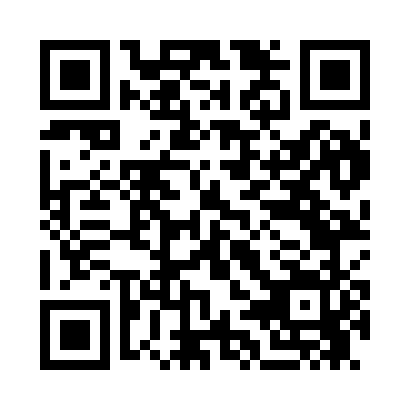 Prayer times for Hillburn City, New Mexico, USAMon 1 Jul 2024 - Wed 31 Jul 2024High Latitude Method: Angle Based RulePrayer Calculation Method: Islamic Society of North AmericaAsar Calculation Method: ShafiPrayer times provided by https://www.salahtimes.comDateDayFajrSunriseDhuhrAsrMaghribIsha1Mon4:265:4812:574:408:069:282Tue4:275:4912:584:418:069:283Wed4:275:4912:584:418:069:284Thu4:285:5012:584:418:069:285Fri4:285:5012:584:418:069:276Sat4:295:5112:584:418:059:277Sun4:305:5112:584:418:059:278Mon4:305:5212:594:428:059:269Tue4:315:5212:594:428:059:2610Wed4:325:5312:594:428:059:2611Thu4:325:5312:594:428:049:2512Fri4:335:5412:594:428:049:2513Sat4:345:5512:594:428:039:2414Sun4:355:5512:594:428:039:2315Mon4:365:5612:594:428:039:2316Tue4:365:5612:594:428:029:2217Wed4:375:571:004:438:029:2118Thu4:385:581:004:438:019:2119Fri4:395:581:004:438:019:2020Sat4:405:591:004:438:009:1921Sun4:416:001:004:438:009:1822Mon4:416:001:004:437:599:1823Tue4:426:011:004:437:589:1724Wed4:436:021:004:437:589:1625Thu4:446:021:004:437:579:1526Fri4:456:031:004:437:569:1427Sat4:466:041:004:427:569:1328Sun4:476:041:004:427:559:1229Mon4:486:051:004:427:549:1130Tue4:496:061:004:427:539:1031Wed4:506:061:004:427:539:09